Внимание! Уважаемые родители!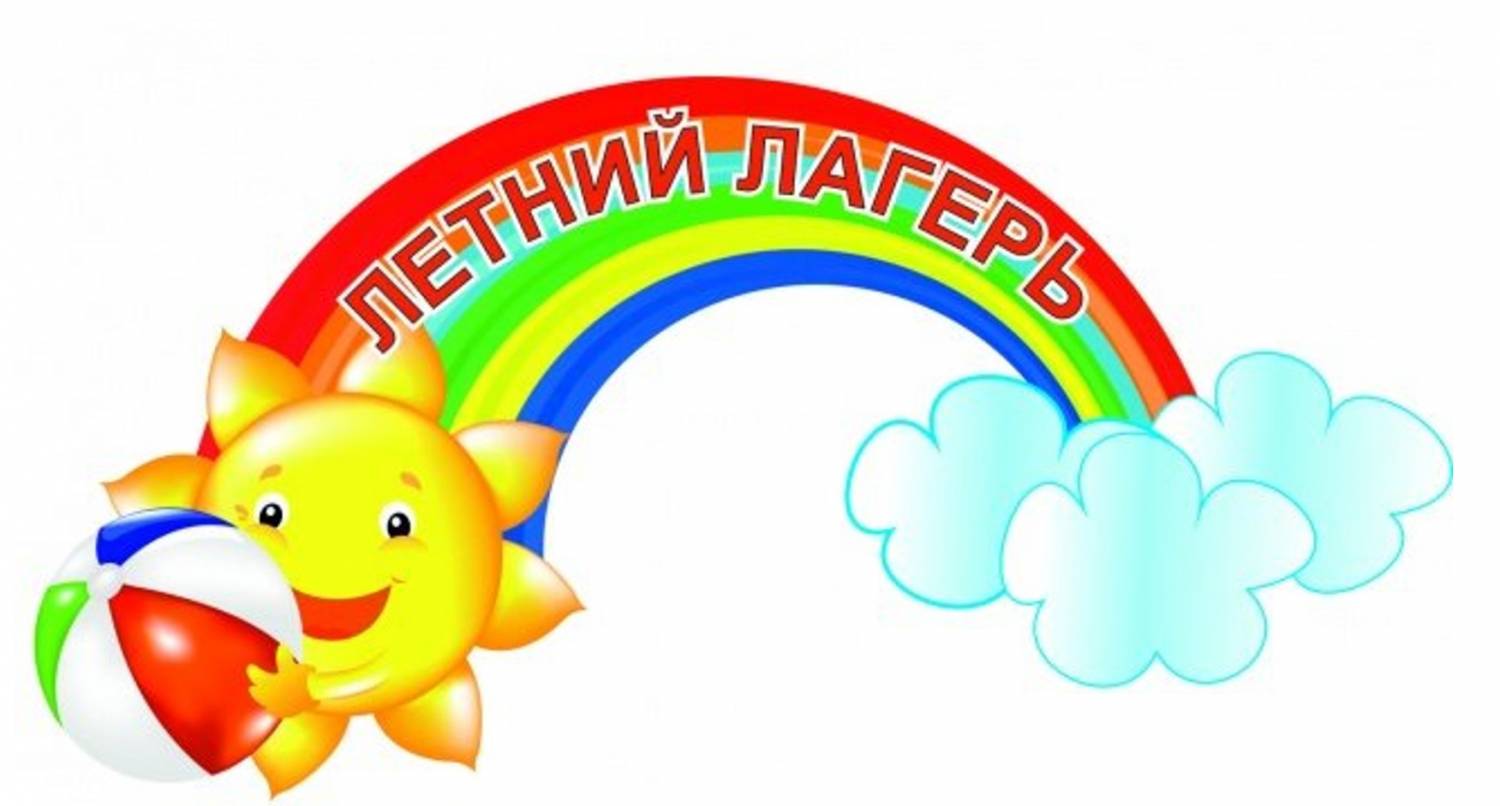 Начинается прием заявления в лагерь дневного пребывания детей.В МАОУ «Косулинская СОШ № 8» подать заявление в лагерь дневного пребывания детей можно с 5.03.2019г.  в кабинете № 39 у Медведевой Л.А. (3 этаж) Понедельник, среда, четверг с 9.00 до 18.00. Требуемый пакет документов:- паспорт родителя (законного представителя) (оригинал и копия страниц с фамилией, именем и отчеством, местом регистрации);- подлинник и копия свидетельства о рождении ребенка или паспорта ребёнка (страниц с фамилией, именем и отчеством, местом регистрации);- справка с места работы родителя (законного представителя) (для определения доли родительской платы: работники государственных и муниципальных учреждений – 10% от стоимости путевки, иных организаций и предприятий – 20%);- для ребенка, находящегося под опекой (попечительством), дополнительно представляется документ решения об установлении над ребенком опеки (попечительства) или договор о передаче ребёнка на воспитание в приёмную семью (оригинал и копия);- документы, подтверждающие право на бесплатное приобретение путевки:для детей из многодетных семей – удостоверение многодетной семьи (оригинал и копия), в т.ч. страница, где перечислены дети;для детей безработных граждан – справка из территориального центра занятости населения;для детей, получающих пенсию по случаю потери кормильца – справка из отделения Пенсионного фонда о назначении пенсии;для детей из семьи, совокупный доход которой ниже прожиточного минимума, установленного в Свердловской области – справка из   Управления   социальной политики о назначении социального пособия;В заявлении обязательно указываются номера телефонов для связи, адрес по месту проживания, перечень документов.